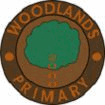 November to December 2021Dear Parents and Carers,This newsletter gives you all of the events and dates for this term, please pay close attention to the Christmas arrangements, as always we will remind you of specific events via the school app, twitter and the school blog nearer the time. The school will be closed to all pupils on Monday 15th as this is a staff inset day. Parents MeetingsYou will receive a text in the next few days with arrangements for a phone call from your child’s teacher, these will take place through the course of next week. These calls will be made between 3pm and 5pm, we appreciate that this may not be ideal for all parents however timing is constrained to when the building is open. Please contact the school office should there be any issues and we will do our best to make alternative arrangements where necessary.Halloween 				                  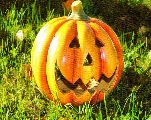 We will be having a special Halloween Day on Friday 29th of October. Children can come to school in costume and will enjoy some fun activities in class. There will be a special snack, a special themed lunch (details to be issued via the school app and blog) and all children will be given a party bag to bring home.Children in Need                                         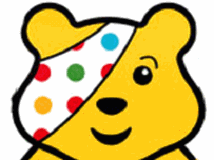 Children in Need 2021 will take place on Friday 19th of November. We will be having a special activities day within classes based on Children’s Rights, linked to the work of Children in Need. Children can come to school wearing something spotty! Staff will make a donation to the charity on behalf of the children. St. Andrews Day Celebrations                 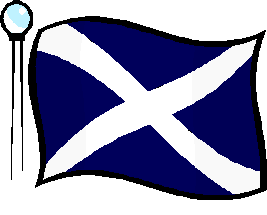 We will be celebrating St. Andrews Day on Tuesday 30th of November. Catering staff have arranged a Scottish themed lunch for that day (details to follow nearer the time via the school app and blog). Scotland will be celebrated in class and children are invited to wear their tartan or Scotland strip for the day!Christmas Cinema                                       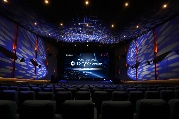 During the week of the 6th of December the children will enjoy a big screen showing of their favourite Christmas films while enjoying a special cinema snack.Christmas Lunch                                          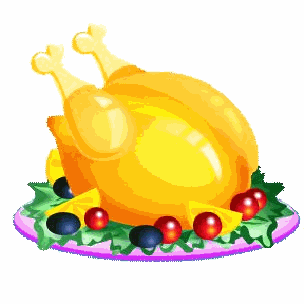 The school Christmas lunch will take place on Friday 10th of December. All order slips (to be issued on Monday 29th of November) must be returned to school by Friday 3rd of December. All children in receipt of a free school meal including those in primaries one to three must return the order form. Any child who fails to return their order form will only be served once the other orders have been filled and as such may not get the meal of their choice. Children are encouraged to wear their Christmas jumpers and will take part in a Reindeer Dash sponsored by staff to raise money for CHAS. Christmas Nativity                                                        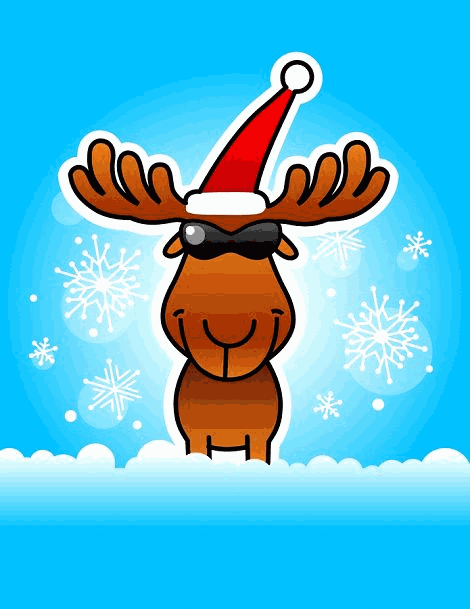 Preparations are already underway for filming of our Christmas Nativity Concert ‘The Angel Who Nearly Missed It All’ involving all children from Nursery to Primary 7. This will be available for all to watch on Tuesday 21st of December and links will be available on the school blog and app.  Christmas Parties                                          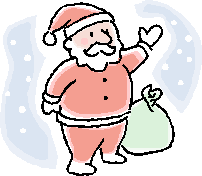 The children’s Christmas Fun Day for each class will take place on the following dates:Monday 13th of December			– P6, P6/7 and P7Tuesday 14th of December			– P5 and P4/5Wednesday 15th of December		– P4 and P3/4Thursday 16th of December      	- P2/3 and P2Friday 17th of December	- P1 and P1aMonday 20th of December	- NurseryThe children can come to school wearing their party gear!Pantomime                                                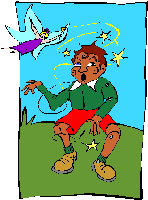 This year the children will be treated to a streamed performance of ‘Santa’s Pyjama Party’ by Funbox on Wednesday 22nd of December. This will be a non-uniform day for all children and Christmas Jumpers are encouraged!Christmas Holidays                                       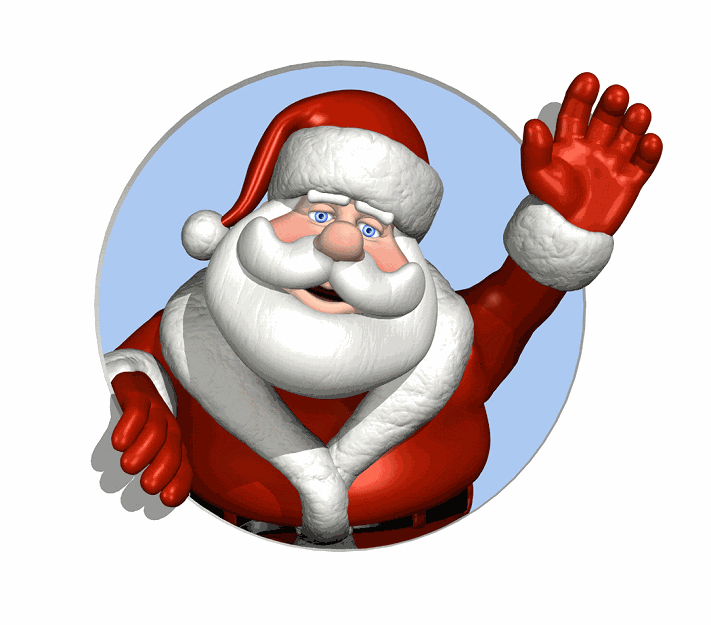 The children will finish school on Wednesday 22nd of December at 2.30pm and we look forward to welcoming them back on Monday 10th of January 2022. Yours sincerely,Nicola FergusonNicola Ferguson, Head Teacher